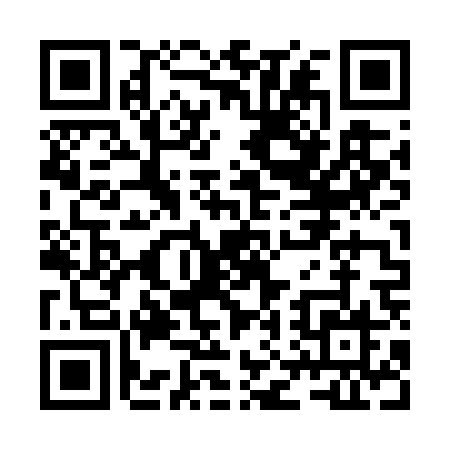 Prayer times for Monteith Junction, Missouri, USAMon 1 Jul 2024 - Wed 31 Jul 2024High Latitude Method: Angle Based RulePrayer Calculation Method: Islamic Society of North AmericaAsar Calculation Method: ShafiPrayer times provided by https://www.salahtimes.comDateDayFajrSunriseDhuhrAsrMaghribIsha1Mon4:265:581:225:168:4510:172Tue4:275:591:225:168:4410:173Wed4:275:591:225:168:4410:164Thu4:286:001:225:178:4410:165Fri4:296:001:225:178:4410:156Sat4:306:011:225:178:4410:157Sun4:306:021:235:178:4310:148Mon4:316:021:235:178:4310:149Tue4:326:031:235:178:4310:1310Wed4:336:031:235:178:4210:1311Thu4:346:041:235:178:4210:1212Fri4:356:051:235:178:4110:1113Sat4:366:051:235:178:4110:1114Sun4:376:061:235:178:4010:1015Mon4:386:071:245:178:4010:0916Tue4:396:081:245:178:3910:0817Wed4:406:081:245:178:3910:0718Thu4:416:091:245:178:3810:0619Fri4:426:101:245:178:3710:0520Sat4:436:111:245:178:3710:0421Sun4:446:111:245:178:3610:0322Mon4:456:121:245:178:3510:0223Tue4:466:131:245:168:3510:0124Wed4:476:141:245:168:3410:0025Thu4:486:151:245:168:339:5926Fri4:506:151:245:168:329:5827Sat4:516:161:245:168:319:5728Sun4:526:171:245:168:309:5529Mon4:536:181:245:158:299:5430Tue4:546:191:245:158:289:5331Wed4:556:201:245:158:289:52